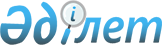 О проекте Указа Президента Республики Казахстан "О внесении изменений и дополнений в Указ Президента Республики Казахстан от 7 марта 2013 года № 520 "О Национальной комиссии по кадровой политике при Президенте Республики Казахстан и кадровых комиссиях областей, столицы, города республиканского значения"Постановление Правительства Республики Казахстан от 26 декабря 2015 года № 1074      Правительство Республики Казахстан ПОСТАНОВЛЯЕТ:

      внести на рассмотрение Президента Республики Казахстан проект Указа Президента Республики Казахстан «О внесении изменений и дополнений в Указ Президента Республики Казахстан от 7 марта 2013 года № 520 «О Национальной комиссии по кадровой политике при Президенте Республики Казахстан и кадровых комиссиях областей, столицы, города республиканского значения».      Премьер-Министр 

      Республики Казахстан                   К. Масимов О внесении изменений и дополнений в Указ Президента

Республики Казахстан от 7 марта 2013 года № 520 «О Национальной

комиссии по кадровой политике при Президенте Республики

Казахстан и кадровых комиссиях областей, столицы,

города республиканского значения»      ПОСТАНОВЛЯЮ:

      1. Внести в Указ Президента Республики Казахстан от 7 марта 2013 года № 520 «О Национальной комиссии по кадровой политике при Президенте Республики Казахстан и кадровых комиссиях областей, столицы, города республиканского значения» (САПП Республики Казахстан, 2013 г., № 19, ст. 319) следующие изменения и дополнения:

      1) в Положении о Национальной комиссии по кадровой политике при Президенте Республики Казахстан, утвержденном вышеназванным Указом:

      пункт 1 изложить в следующей редакции:

      «1. Национальная комиссия по кадровой политике при Президенте Республики Казахстан (далее – Национальная комиссия) образуется в целях реализации Закона Республики Казахстан от 23 ноября 2015 года 

«О государственной службе Республики Казахстан» и рассмотрения вопросов поступления граждан Республики Казахстан на административную государственную службу, ее прохождения и прекращения, а также привлечения в государственные органы иностранных работников.»;

      пункт 3 дополнить подпунктами 2-1) и 2-2) следующего содержания:

      «2-1) рассмотрение вопросов привлечения в государственные органы иностранных работников;

      2-2) рассмотрение вопросов занятия административных государственных должностей без проведения отбора в кадровый резерв и конкурсного отбора депутатами Парламента, депутатами маслихатов, работающих на постоянной основе, политическими государственными служащими, судьями, прекратившими свои полномочия, за исключением прекративших их по отрицательным мотивам, выполнявших свои полномочия не менее шести месяцев;»;

      пункт 4 дополнить подпунктами 2-1) и 2-2) следующего содержания:

      «2-1) принятие решений по вопросам привлечения на работу в государственные органы иностранных работников и согласование их должностей в государственных органах;

      2-2) принятие решений по вопросам занятия административных государственных должностей без проведения отбора в кадровый резерв и конкурсного отбора депутатами Парламента, депутатами маслихатов, работающих на постоянной основе, политическими государственными служащими, судьями, прекратившими свои полномочия, за исключением прекративших их по отрицательным мотивам, выполнявших свои полномочия не менее шести месяцев;»;

      2) в Должностном составе Национальной комиссии по кадровой политике при Президенте Республики Казахстан, утвержденном вышеназванным Указом:

      строку «Председатель Агентства Республики Казахстан по делам государственной службы и противодействию коррупции» изложить в следующей редакции:

      «Министр по делам государственной службы Республики Казахстан»;

      3) в Типовом положении о кадровой комиссии области, столицы, города республиканского значения, утвержденном вышеназванным Указом:

      пункт 1 изложить в следующей редакции:

      «1. Кадровая комиссия области, столицы, города республиканского значения (далее – комиссия) образуется в целях реализации Закона Республики Казахстан от 23 ноября 2015 года «О государственной службе Республики Казахстан» и кадровой политики в отношении административных государственных служащих корпуса «А».»;

      4) в Типовом должностном составе кадровой комиссии области, столицы, города республиканского значения, утвержденном вышеназванным Указом:

      строку «Заместитель руководителя территориального органа Агентства Республики Казахстан по делам государственной службы – председатель дисциплинарного совета Агентства Республики Казахстан по делам государственной службы и противодействию коррупции области, столицы, города республиканского значения, заместитель председателя» изложить в следующей редакции:

      «Руководитель территориального органа Министерства по делам государственной службы Республики Казахстан – председатель совета по этике Министерства по делам государственной службы Республики Казахстан области, столицы, города республиканского значения, заместитель председателя».

      2. Настоящий Указ вводится в действие с 1 января 2016 года.      Президент

      Республики Казахстан                     Н.Назарбаев
					© 2012. РГП на ПХВ «Институт законодательства и правовой информации Республики Казахстан» Министерства юстиции Республики Казахстан
				